Datiz and the Whale Shark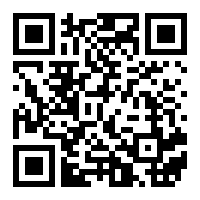 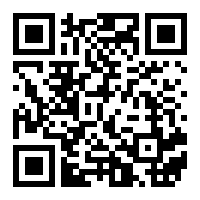 Suggested Key Stage: KS2Pre-reading StageScan the QR code and watch the video clip. Fill in the blanks to complete the description of whale sharks.   Whale sharks are gentle giants of the ocean. They have ______________ spots and their heads are wide and _____________. They are not mammals. They are the largest shark and _____________ in the world. They can grow to ______ metres long. Although they are huge, they eat plankton, krill and small fish. They eat by ____________ eating. They swim thousands of miles each year to __________ waters. They are an endangered species because fishermen catch them for _______________, or they get tangled in fishing ______________ or struck by boats. Increasingly laws are made to __________ them and ban fishing for them, because they are a _____________ attraction and people come from all over the ____________ to where they are known to be found or to aquariums keeping them. Some fishermen use destructive methods such as blast fishing to catch more fish. What is “blast fishing”? Read the part “Glossary” on p.23 of the reader “Datiz and the Whale Shark”. Find out its meaning by filling in the blanks below.    Blast fishing means people use ______________ such as bombs to kill many fish at one time. 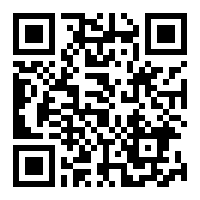 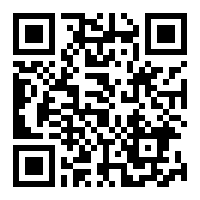 The story is about people using blast fishing to catch fish. How does blast fishing affect marine life? Scan the QR code and watch the video clip. Tick its negative impact in the boxes provided below. While-reading Stage Complete the story map below by filling in the blanks with the key words taken from the text. 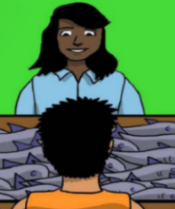 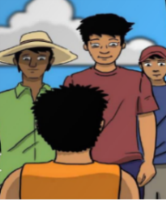 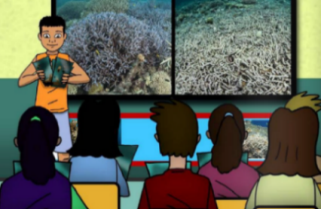 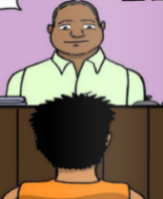 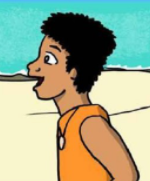 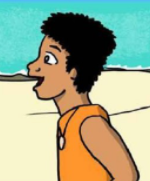 Datiz and the Whale SharkPost-reading StageUsing linking words to express contrasting ideasUnderline the sentence with contrasting ideas from the following page: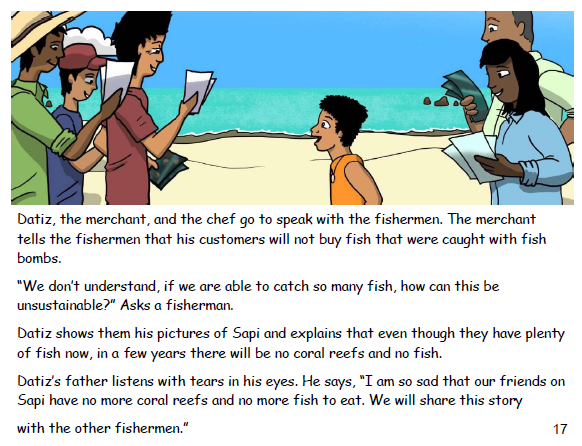 It is important to live a green life to reduce waste and protect the environment. Write two sentences to explain to the children why they need to live a green life and how to protect the environment. Using conditional sentences to express cause-effect relationshipUnderline the sentence with cause-effect relationship from the following page: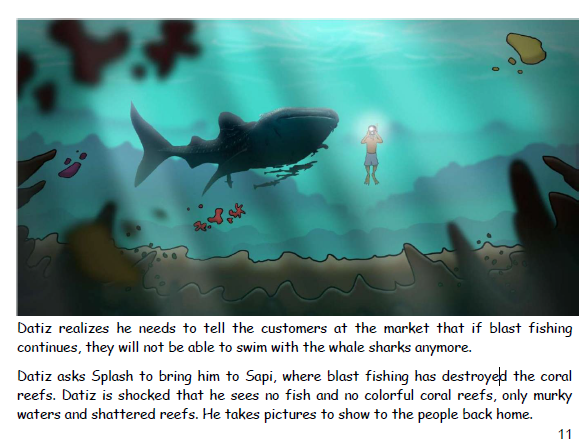 Many children want to keep a pet. Write two sentences to give advice to the children who want to keep a pet. You are a young ambassador. You are concerned about the endangered animals and care for the pets. A reporter is interviewing you about animal protection. Answer the questions.An interview about Endangered AnimalsAn interview about Pet CarePre-writingA diary entry from the perspective of the whale sharkSplash, the talking whale shark, had a terrible day and she wrote a diary entry to record what she experienced and thought. Read the diary below. 2. Underline the key words and important information in each paragraph.                   Content and Organisation of the Diary Entry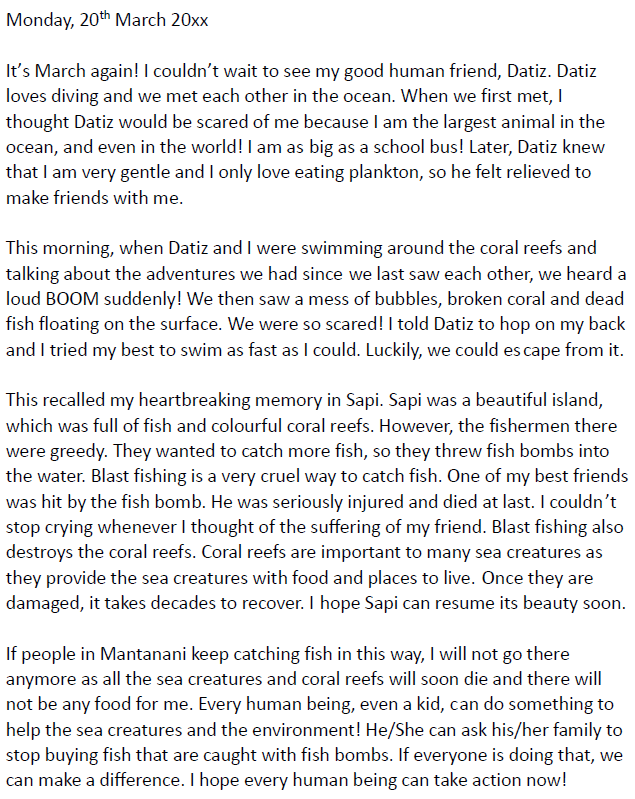 Underline one example of each feature from the diary entry using different colours.               Grammar Items and Language Used in the Diary EntryWriting a diary entryInformation search In the story, many sea animals were brutally killed by blast fishing. In fact, different kinds of animals (e.g. pets, farm animals, wild animals) are treated cruelly by human beings. For example, some pet dogs suffer a lot because of the selfish and irresponsible acts of their owners. 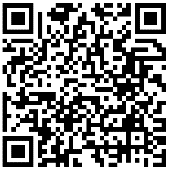 Let’s do a research on cruel practices to pet dogs. Study the information on the website of People for the Ethical Treatment of Animals (PETA) and complete the table below. Ideas for shared writingImagine that you were a pet dog living with your owner, Amy, in an apartment. Amy has to work all day. For the sake of convenience, Amy puts you in a cage before she goes to work early in the morning and takes you out late at night when she returns home. You are planning to write a diary entry about the cruelty you experience in a day and what you would like your owner to do for you. You may use the information in Part 1 to help you brainstorm ideas. Complete the table below.Shared writingWrite a diary entry about the cruelty you experience in a day and what you would like your owner to do for you.Individual writingImagine you were a pet, a farm animal or a wild animal. Write a diary entry about the cruelty you experience in a day and what you would like human beings to do for you. You may use the information in Parts 1c and 1d.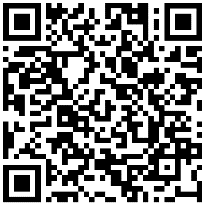 You may also search for the information on the Internet, e.g. the website of the Society for the Prevention of Cruelty to Animals (SPCA) Hong Kong, to understand the cruelty animals are facing and reflect on what animals would like us to do for them. Self-assessment checklistComplete the self-assessment checklistDid I do the following? I…(Please tick “”the box if you did it.)Revise the writingBased on Part 5, revise the writing if necessary.Datiz and the Whale Shark(Suggested Answers)Suggested Key Stage: KS2Pre-reading StageScan the QR code and watch the video clip. Fill in the blanks to complete the description of whale sharks.  Whale sharks are gentle giants of the ocean. They have white spots and their heads are wide and flat. They are not mammals. They are the largest shark and fish in the world. They can grow to 12 metres long. Although they are huge, they eat plankton, krill and small fish. They eat by filter eating. They swim thousands of miles each year to warm waters.They are an endangered species because fishermen catch them for food, or they get tangled in fishing nets or struck by boats. Increasingly laws are made to protect them and ban fishing for them, because they are a tourist attraction and people come from all over the world to where they are known to be found or to aquariums keeping them.Some fishermen use destructive methods such as blast fishing to catch more fish. What is “blast fishing”? Read the part “Glossary” on p.23 of the reader “Datiz and the Whale Shark”. Find out its meaning by filling in the blanks below. Blast fishing means people use explosives such as bombs to kill many fish at one time. The story is about people using blast fishing to catch fish. How does blast fishing affect marine life? Scan the QR code and watch the video clip. Tick its negative impact in the boxes provided below. While-reading Stage Complete the story map below by filling in the blanks with the key words taken from the text. Datiz and the Whale SharkPost-reading StageUsing linking words to express contrasting ideas Underline the sentence with contrasting ideas from the following page:It is important to live a green life to reduce waste and protect the environment. Write two sentences to explain to the children why they need to live a green life and how to protect the environment.Using conditional sentences to express cause-effect relationshipUnderline the sentence with cause-effect relationship from the following page:Many children want to keep a pet. Write two sentences to give advice to the children who want to keep a pet. You are a young ambassador. You are concerned about the endangered animals and care for the pets. A reporter is interviewing you about animal protection. Answer the questions. (Accept any reasonable answers)An interview about Endangered AnimalsAn interview about Pet CarePre-writingA diary entry from the perspective of the whale shark(Suggested Answers)   Underline the key words and important information in each paragraph.                  Content and Organisation of the Diary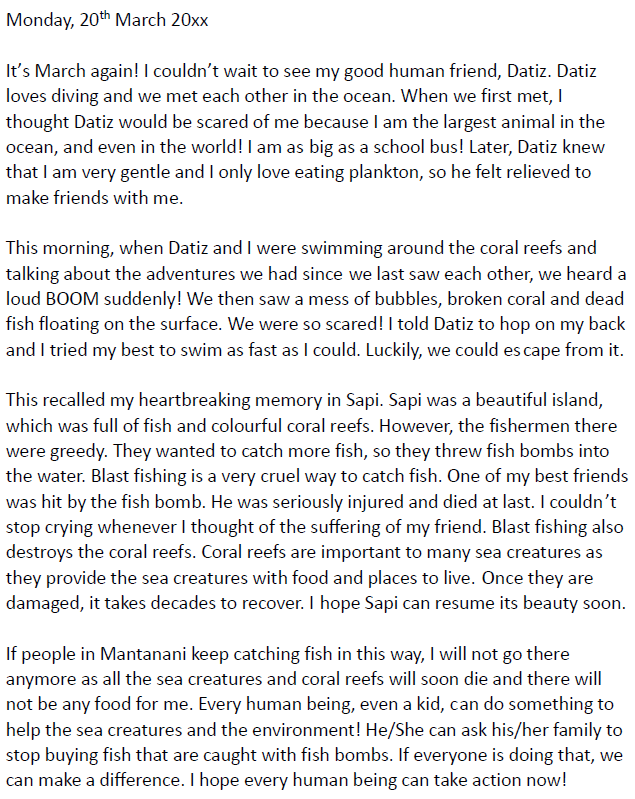 Underline one example of each feature from the diary entry using different colours.                     Grammar Items and Language Used in the Diary Entry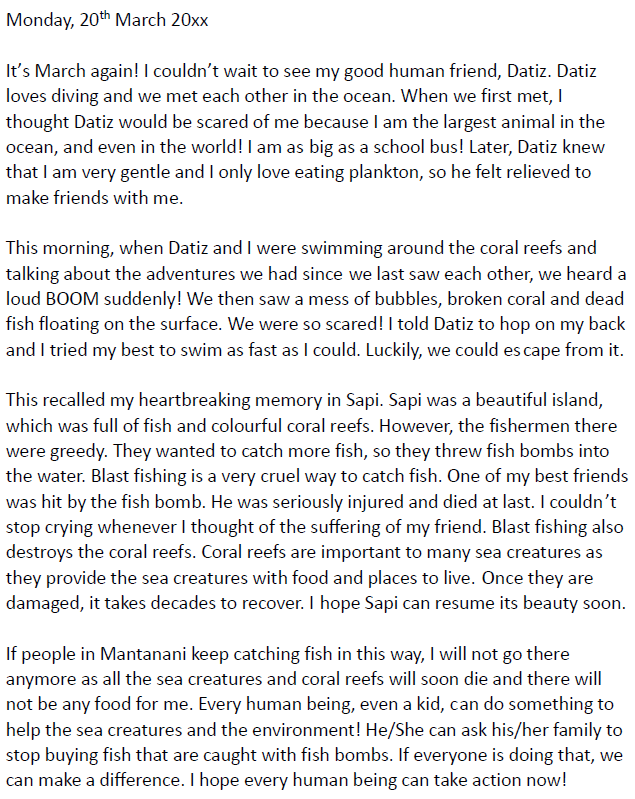 Writing a diary entry(Suggested Answers)Information search(Accept any reasonable answers.)Ideas for shared writing(Accept any reasonable answers.)Shared writing (sample)Individual writing(Accept any reasonable answers.)Self-assessment checklist(Accept any reasonable answers.)Revise the writing(Accept any reasonable answers.)AcknowledgementsInformation and images/pictures in this set of worksheets are taken from the following book published by Word Scientist.org:Datiz and the Whale Shark by Kelly Casehttps://data.booksie.org/word-scientists/datiz-and-the-whale-shark-2.pdf Information on the video about whale sharks is taken from the video clip produced by Free School:All about Whale Sharks for Children: Whale Shark Video for Kidshttps://www.youtube.com/watch?v=jApMS38YR6wInformation on the video about blast fishing is taken from the video clip produced by robbielab:Blast Fishing Aftermathhttps://www.youtube.com/watch?v=aFWK-MSg3foInformation on the website of People for the Ethical Treatment of Animals (PETA) is adopted in the information search activity to prepare students for the writing task:Animal Right Issues – Companion Animals – Cruel Practices https://www.peta.org/issues/animal-companion-issues/cruel-practices/The website of the Society for the Prevention of Cruelty to Animals (SPCA) Hong Kong is introduced in the part on individual writing. Students are encouraged to search for information on the website to understand the cruelty animals are facing and reflect on what animals would like us to do for them.What is Animal Welfare?https://www.spca.org.hk/en/animal-welfare/what-is-animal-welfareMany fish species which are of no use to the fishermen are killed. Most target fish species sink to the seabed where the fishermen can’t reach. A lot of coral reefs are demolished, which takes around a century to recover. All of the above. (a) Characters (Who were the characters?)The main characters were ____________ and the (talking) ____________  _____________ (Splash).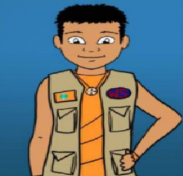 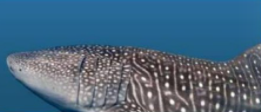 (b) Setting (Where did the story take place?)The story took place on _______________ Island. 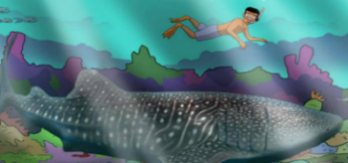 (c) Problem (What happened in the sea?)When ____________ arrived, ___________ dived into the water and found his friend _____________.They suddenly heard a loud BOOM, and saw a mess of bubbles, ____________coral and ___________ fish floating to the surface.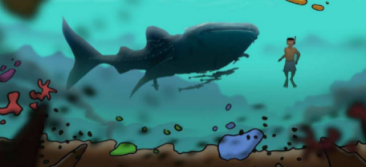 (Before the people learned about the bad side of the new fishing method, what did they care about?) Before the people learned about the bad side of ___________ ______________, they only cared about the amount of fish caught.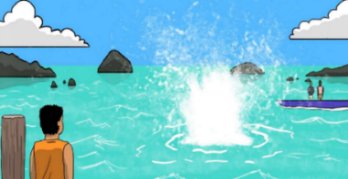 (d) Solution(What did the character do? What did the people want to do?)___________ conducted talks and showed the people pictures of the terrible _____________ of blast fishing. They wanted to _____________ the reefs and the fish after learning about its bad side.Even thoughthe chef has plenty of fish for his customers now,it is not sustainable.Althoughthe merchant has many fish to sell at low price now,soon she will have none.e.g. Although it is comfortable to turn on the air-conditioner, it will cause global warming.1)2)If people continue blast fishing,soon there will be no more coral reefs and no more fish for people to eat.If we protect the coral reefs from further damage,over time they will recover.e.g. If you do not think carefully before keeping a pet, it will be a big trouble to you and to your pet.1)2)1)Reporter: Why is it important to protect the endangered animals?You:1)Reporter: Why is it important to protect the endangered animals?2)Reporter: How can we protect the endangered animals?You:2)Reporter: How can we protect the endangered animals?2)Reporter: How can we protect the endangered animals?3)Reporter: What can students do to protect the environment?You:3)Reporter: What can students do to protect the environment?3)Reporter: What can students do to protect the environment?1)Reporter: Why is it good to keep a pet?You:1)Reporter: Why is it good to keep a pet?2)Reporter: Can you give some advice to your friends if they want to keep a pet?You:2)Reporter: Can you give some advice to your friends if they want to keep a pet?2)Reporter: Can you give some advice to your friends if they want to keep a pet?3)Reporter: How can we keep a healthy pet dog?You:3)Reporter: How can we keep a healthy pet dog?3)Reporter: How can we keep a healthy pet dog?Cruel practices to pet dogsReasonsChaining dogs _______________________
___________________________________Keeping them _______________________Dogs are _____________ animals who need and deserve ________________________, ________________________________ and _______________________________.These practices prevent them from ____________________________________
____________________________________ and is just a way for ____________________________________________________________________________________________
until they get around to taking care of them properly.Cruel, unnecessary ___________________ that is performed on dogs, e.g. __________________________________
___________________________________Human _____________ or ______________________________________________ and _____________________________ to dogsThey are _____________ in many countries, but they remain legal in the __________________________ of animalsIt may cause animal ___________________ crisis.The consequences are _____________ and often ______________________________.ParagraphIdeas1The weatherFeelings2Things that happened with thoughts and feelingsIn the morningIn the afternoon 3ReflectionsThoughts and feelingsThings that Amy could do for meFriday, 7 August 20XXThe weather was ____________________________________________ ___________________________________________________________
___________________________________________________________As usual, Amy put me in the cage early in the morning. Perhaps, she was busy last night. She only put some water and a little food in the cage but forgot ______________________________________________________
___________________________________________________________
___________________________________________________________
______________________________________________________________________________________________________________________ To add to the unlucky events, ___________________________________
______________________________________________________________________________________________________________________
______________________________________________________________________________________________________________________I think it is cruel to keep animals alone in cages for long hours because ______________________________________________________________________________________________________________________I hope Amy _________________________________________________
____________________________________________________________________________________________________________________________________________________________________________________________________I am a _____________________________________________________
________________________________________________________________________________________________________________________________________________________________________________________________________________________________________________________________________________________________________________________________________________________________________________________________________________________________________________________________________________________
___________________________________________________________
___________________________________________________________ ___________________________________________________________
______________________________________________________________________________________________________________________
__________________________________________________________________________________________________________________________________________________________________________________________________________________________________________________________________________________________________________________________________________________________________
include my feelings and thoughts.include my hopes.used the simple past tense to write about things that happened in the past.used the simple present tense to state the facts.used personal pronouns.used a friendly tone.described the events in the order they happened.proofread (e.g. check spelling, capitalisation, the use of punctuation marks) my writing before handing it in to my teacher.Many fish species which are of no use to the fishermen are killed. Most target fish species sink to the seabed where the fishermen can’t reach. A lot of coral reefs are demolished, which takes around a century to recover. All of the above. (a) Characters (Who were the characters?)The main characters were Datiz and the (talking) Whale Shark (Splash).(b) Setting (Where did the story take place?)The story took place on Mantanani Island. 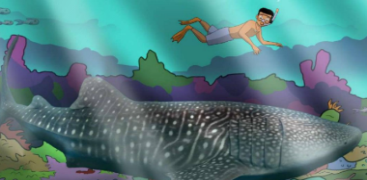 (c) Problem (What happened in the sea?)When March arrived, Datiz dived into the water and found his friend Splash. They suddenly heard a loud BOOM, and saw a mess of bubbles, broken coral and dead fish floating to the surface.(Before the people learned about the bad side of the new fishing method, what did they care about?) Before the people learned about the bad side of blast fishing, they only cared about the amount of fish caught.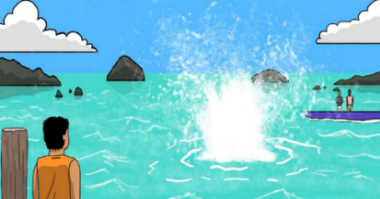 (d) Solution(What did the character do? What did the people want to do?)Datiz conducted talks and showed the people pictures of the terrible effects of blast fishing. They wanted to protect the reefs and the fish after learning about its bad side.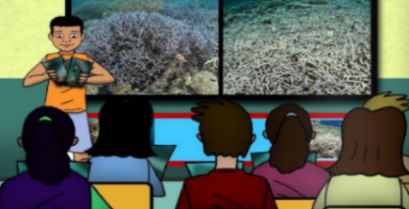 Even thoughthe chef has plenty of fish for his customers now,it is not sustainable.Althoughthe merchant has many fish to sell at low price now,soon she will have none.e.g. Although it is comfortable to turn on the air-conditioner, it will cause global warming.Even though it is convenient to buy plastic bottles of water, you should bring your own water to reduce waste when you have outdoor activities.You should save paper and use both sides of each sheet of paper before throwing it away though it does not cost much to buy paper. If people continue blast fishing,soon there will be no more coral reefs and no more fish for people to eat.If we protect the coral reefs from further damage,over time they will recover.e.g. If you do not think carefully before keeping a pet, it will be a big trouble to you and to your pet.If you take good care of your pet, it will be happy and healthy.If you patiently train your pet so that it develops good manners and behaviour, it will be your loyal friend.1)Reporter: Why is it important to protect the endangered animals?You: If we do not protect the endangered animals, they will be1)Reporter: Why is it important to protect the endangered animals?extinct one day./ Although there are many species of animals1)Reporter: Why is it important to protect the endangered animals?in the world, many of them are dying out soon. Therefore, we1)Reporter: Why is it important to protect the endangered animals?should protect them.2)Reporter: How can we protect the endangered animals?You: If we protect the environment and stop destroying the 2)Reporter: How can we protect the endangered animals?habitats of the endangered animals, their lives can be saved./ 2)Reporter: How can we protect the endangered animals?Although the government has set up laws to protect the 2)Reporter: How can we protect the endangered animals?endangered animals, it is necessary to educate the children to 2)Reporter: How can we protect the endangered animals?know more about these animals.3)Reporter: What can students do to protect the environment?You: If we use less plastic, there will be less waste. / Although it 3)Reporter: What can students do to protect the environment?is good to recycle materials, it is important to save energy and 3)Reporter: What can students do to protect the environment?reduce waste.1)Reporter: Why is it good to keep a pet?You: If you keep a pet, you will have a good companion. / 1)Reporter: Why is it good to keep a pet?Although it is challenging to take care of a pet, you will become1)Reporter: Why is it good to keep a pet?a kind and caring person when you learn the skills.1)Reporter: Why is it good to keep a pet?2)Reporter: Can you give some advice to your friends if they want to keep a pet?You: If you want to keep a pet, you need to learn how to take 2)Reporter: Can you give some advice to your friends if they want to keep a pet?care of it./ Although the pets look cute and lovely, you need 2)Reporter: Can you give some advice to your friends if they want to keep a pet?to think carefully before keeping a pet. It is a lifetime 2)Reporter: Can you give some advice to your friends if they want to keep a pet?commitment.3)Reporter: How can we keep a healthy pet dog?You: If you want to keep a healthy pet dog, you need to exercise 3)Reporter: How can we keep a healthy pet dog?it and feed it a balanced diet./ Although it is time-consuming to 3)Reporter: How can we keep a healthy pet dog?bring your pet dog for a walk, it helps keep it healthy.3)Reporter: How can we keep a healthy pet dog?Cruel practices to pet dogsReasonsChaining dogs to a post all day and nightKeeping them in cagesDogs are social animals who need and deserve companionship, exercise and mental stimulation.These practices prevent them from satisfying all their needs and is just a way for guardians to ignore and store their dogs in a place like a warehouse as if they were goods until they get around to taking care of them properly.Cruel, unnecessary surgery that is performed on dogs, e.g. ear-cropping, tail-docking, and debarkingHuman convenience or preferencePainful and traumatic to dogsThey are banned in many countries, but they remain legal in the U.S.Hoarding of animalsIt may cause animal overpopulation crisis.The consequences are serious and often fatal for animals.ParagraphIdeas1The weatherfinecould see sunshine outside my small cageFeelingsunhappy2Things that happened with thoughts and feelingsIn the morningAmy forgot to put toys in the cage and clean the potty areaall alone in the small and dirty cagefelt depressedcould not exercisehad nothing to doIn the afternoon heard someone shouting loudly as if an accident was going to happencould not escapescary3ReflectionsThoughts and feelingscruel to keep animals alone in cages for long hoursanimals have needs and feelingsThings that Amy can do for melet me stay out of the cage while she is awaykeep another dog to accompany meFriday, 7 August 20XXThe weather was fine today. I could see sunshine outside my small cage. However, it was just another unhappy day for me.As usual, Amy put me in the cage early in the morning. Perhaps, she was busy last night. She only put some water and a little food in the cage but forgot to put toys and clean the potty area. I felt depressed as I was all alone in the small and dirty cage. I could not exercise and had nothing to do. To add to the unlucky events, I heard someone shouting loudly as if an accident was going to happen. However, I could not escape. The experience was really scary! I think it is very cruel to keep animals alone in cages for long hours because animals have needs and feelings. I hope Amy can let me stay out of the cage while she is away or keep another dog to accompany me. 